            اللقاء التعريفي السنوي للطالبات المستجدات      حرصاً من وكالة شؤون الطالبات في الكلية على استقبال الطالبات المستجدات وايصال كل ما يهم الطالبات في هذه الفترة إليهن , فقد أقامت  شؤون الطالبات بوحداتها المختلفة اللقاء التعريفي السنوي يوم الاحد الموافق 5/11/1435هـ ,  وقد بدأ اللقاء بكلمة وكيلة الكلية لشؤون الطالبات رحبت من خلالها بالطالبات نيابة عن عميد الكلية وتم خلالها الحديث عن آلية النظام الجامعي , تلاه عرض موجز للخطط الدراسية والفرق بين المواد الإجبارية والمواد الاختيارية, وتم عرض أبرز الوحدات في الوكالة وأنشطتها المختلفة متمثلة في وحدة القبول والتسجيل ومهامها المتعددة , وكذلك وحدة التوجيه والإرشاد الاجتماعي والنفسي , ووحدة النشاط الطلابي ببرامجهما المتنوعة .       كما تم التأكيد على الطالبات بأهمية المرشدة الأكاديمية ودورها في مسيرتها الجامعية وكذلك ضرورة التواصل معها لمعرفة أنسب وضع للجدول وعدد المواد المتاحة وتوجيهها التوجيه الصحيح لما يعود عليها بالنفع والفائدة , كما تم توجيه الطالبات إلى ضرورة الاطلاع على اللوائح والأنظمة وشرح مختلف المخالفات التي قد تقع فيها الطالبات ضمن لائحة تأديب طلبة وطالبات الجامعة . بعد ذلك قامت منسقة القبول والتسجيل أ/ أمل العتيبي بعرض واضح لصفحة الطالبة على البوابة وشرحت شرح مفصل لكيفية الدخول لها واستخدام مفرداتها المختلفة من حذف وإضافة واعتذار وغيره.        بعد ذلك قامت الأستاذة / منيره البداح بعرض تعريفي لنظام D2L تمهيداً لتدريب الطالبات على النظام .       كما شارك في اللقاء أمينة النشاط الطلابي وأعضاء وحدة النشاط الطلابي بمجموعة  من نشرات شؤون الطلاب والحقائب الطلابية وتوزيعات مختلفة تشرح للطالبات خطة هذا العام .         كذلك قامت  وحدة التوجيه والإرشاد ممثلة بمشرفة واعضاء الوحدة بعرض أحتوى على عدة أمور مهمة منها : 1/ الترحيب بالطالبات الجدد وتهنئتهن بالعام الدراسي الجديد .2/ التعريف بمهام وحدت التوجيه والإرشاد والبرامج المقدمة فيها . 3/ توضيح أبرز النقاط الهامة لنجاح الطالبة . 4/ توضيح السلوكيات الخاطئة والمخالفة للشرع والعقوبة المترتبة على ذلك .        كما تم توزيع   عدد من النشرات الخاصة بوحدة القبول والتسجيل , هذا بالإضافة إلى تقديم ضيافة بسيطة لبناتنا الطالبات . 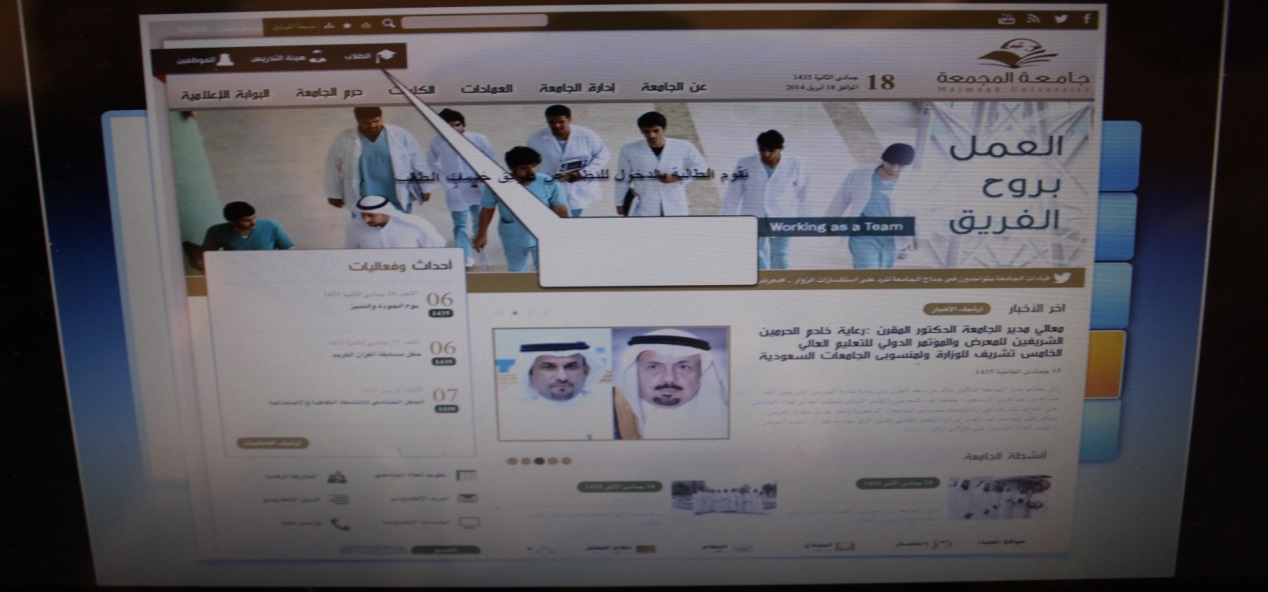 